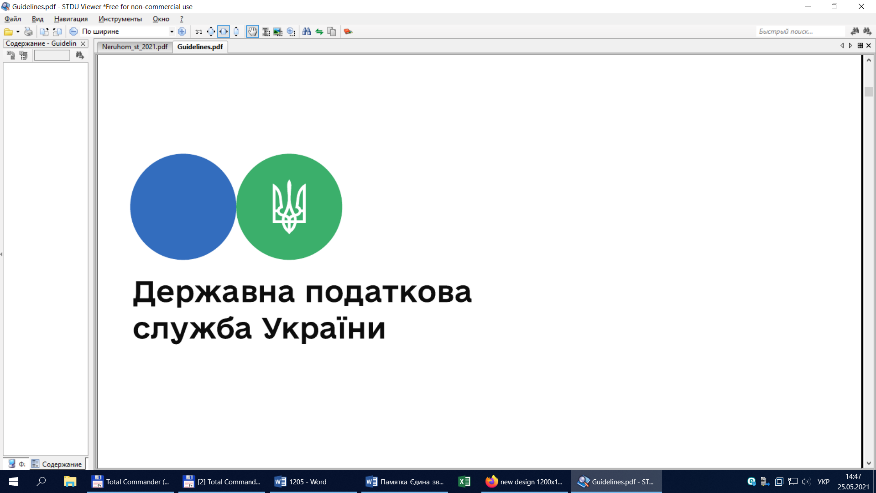 У Головному управлінні ДПС у Чернівецькій області інформують, що згідно з п. 49.3 ст. 49 Податкового кодексу України податкова декларація подається за вибором платника податків, якщо інше не передбачено ПКУ, в один із таких способів: а) особисто платником податків або уповноваженою на це особою; б) надсилається поштою з повідомленням про вручення та з описом вкладення; в) засобами електронного зв’язку в електронній формі з дотриманням вимог законів України «Про електронні документи та електронний документообіг» та «Про електронні довірчі послуги». Єдиною підставою для неприйняття податкової декларації засобами електронного зв’язку в електронній формі є недійсність кваліфікованого електронного підпису чи печатки такого платника податків, у тому числі у зв’язку із закінченням строку дії відповідного сертифіката відкритого ключа, за умови що така податкова декларація відповідає всім вимогам електронного документа, містить достовірні обов’язкові реквізити та надана у форматі, доступному для її технічної обробки. Відповідно до п. 49.4 ст. 49 ПКУ платники податків, що належать до великих та середніх підприємств, подають податкові декларації контролюючому органу в електронній формі з дотриманням вимог вказаних Законів. Податкова звітність з податку на додану вартість подається в електронній формі контролюючому органу всіма платниками цього податку з дотриманням вимог зазначених  Законів. Фінансова звітність, звіт про фінансовий стан (баланс) та звіт про прибутки та збитки та інший сукупний дохід (звіт про фінансові результати), що подаються згідно з вимогами абзаців першого та другого п. 46.2 ст. 46 ПКУ, подаються в електронній формі з дотриманням вимог Законів № 851 та № 2155 до контролюючих органів платниками податку на прибуток підприємств та неприбутковими підприємствами, установами, організаціями, які подають податкову звітність в електронній формі. Підписуйтесь на наші офіційні сторінки в соціальних мережах. ДПС у Чернівецькій області: Facebook: https://www.facebook.com/tax.chernivtsi/ Державна податкова служба України: Facebook: https://www.facebook.com/TaxUkraine «InfoTAX» http:/t.me/infoTAXbot Телеграм-канал ДПС https://t.me/tax_gov_ua 